ALRAHMANDate of birth:1988   - SudaneseVisa status: visit visaalrahman.378955@2freemail.com  - C/o 0501685421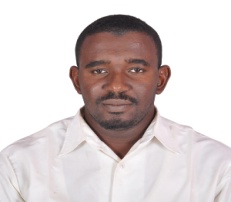 Personal statement:A qualified mechanical maintenance engineer  and MBA holder with over 5 years worth of experience in diesel  engines, boilers, pumps, valves and overhead cranes maintenance which include preventive and corrective maintenance  and have a good experience in welding processes, currently searching for a mechanical engineer position to utilize my skills and take the next step in my career. Education:MBA(project management)-Dec-2014-Garden city university B.sc in Mechanical Engineering (production)-Oct 2010-sudan university for science and  technologyIOSH – managing safely. Work experience: Jan 2015 – present: Company: Sudanese thermal power station company ltd (Governmental Organization). Position: maintenance engineerKey responsibilities:Planning and undertaking scheduled maintenance(PM and CM). Responding to breakdowns and unplanned outages. Diagnosing faults and defects. Repairing equipments (boilers, pumps. valves, diesel engines, heat exchangers…). Supervising engineering and technical staff. Obtaining specialist components, fixtures or fittings. Ensuring compliance with health and safety legislation. Creating maintenance procedures. Managing stocks of supplies and equipment.Welding inspection according to WPSCourses:Welding inspection level1: STPG training centre.Achievements:Supervision of re-tubing of 60mw boiler with HARIS PYE GULF COMPANY.Supervision of installing system for chemical cleaning for 60mw boiler.Oct 2013- Dec 2014: Company: Sudan Railways Corporation Position: Mechanical engineer Key responsibilities:Measuring the performance of mechanical components, devices and engines of locomotives..Maintaining and modifying equipment to ensure that it is safe, reliable and efficient.Liaising with suppliers.writing reports and documentationProviding technical advice.Analyzing and interpreting data.Courses:Locomotives maintenance: South of Korea.Bearing technology level1: PTC Sudan.May2012-April2013: Company: Japanese tobacco international (JTI)Position: Operation engineerKey responsibilities:Operating of cigarettes packing machine.Preparing the daily production report.Identifying problems in the machine.Increasing the efficiency of machine.Monitoring &controlling the quality of products. Skills:A good user of( MS excel, word, MS project)An ability to work well under pressure Good verbal and written communication skills Relevant technical knowledge Problem-solving skills. Efficiency and organization Team working skill.